PHỤ LỤC 5MẪU ĐỀ XUẤT THAM LUẬN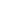 [TÊN HỘI THẢO/DIỄN ĐÀN GỬI THAM LUẬN]TÊN ĐỀ XUẤT THAM LUẬNHọ tên tác giảSố điện thoại, cơ quan công tác, email--------------------------Nếu là nhóm tác giả ở nhiều đơn vị khác nhau thì ghi như sau:Tên tác giảTên tác giảTên tác giảPHỤ LỤC 6HƯỚNG DẪN QUY CÁCH VIẾT TOÀN VĂN THAM LUẬN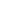 TÊN BÀI VIẾTHọ và tên tác giảChức vụ, đơn vị công tác Địa chỉ email và điện thoại liên hệTóm tắt/Abstract (có bản dịch tiếng Anh nếu ngôn ngữ bài viết không bằng tiếng Anh)Dung lượng: tối đa 250 từTừ khoá/Keywords (Từ 3-5 từ khóa)Nội dung bài viết trình bày theo quy cách sau:Bài viết không quá 5000 từ, sử dụng font chữ Times New Roman, cỡ chữ 13 giãn dòng Single. Căn lề: trên 2 cm; dưới 2 cm; phải 2 cm; trái 3 cm; firstline: 1,27 cm. Các trang, hình, bảng biểu phải được đánh số rõ ràng, chính xác.Trình bày: ĐẶT VẤN ĐỀ/ DẪN NHẬP/ MỞ ĐẦU (CHỮ IN HOA, ĐẬM, CỠ CHỮ 13)Phần này nêu rõ tính cấp thiết/sự cần thiết, nguyên nhân, ý nghĩa của vấn đề nghiên cứuNỘI DUNG NGHIÊN CỨU 12.1. Vấn đề nghiên cứu 2.2. Phương pháp nghiên cứu	2.2.1 (Chữ thường, đậm, in nghiêng, cỡ chữ 13)	2.2.2 (Chữ thường, đậm, in nghiêng, cỡ chữ 13)Nội dung trình bày ,2.3. Kết quả, ý nghĩa và vấn đề thảo luậnKẾT LUẬNLưu ý: Các tên, thuật ngữ tiếng nước ngoài ghi bằng ký tự Latin (không dùng phiên âm Hán Việt hoặc không dịch sang tiếng Việt)Ví dụ: Jean Jacques Rousseau không phiên âm tiếng Việt là Giăng Giắc Rút-xô TÀI LIỆU THAM KHẢOSắp xếp theo tên tác giả Việt Nam hoặc họ tác giả nước ngoài, theo thứ tự ABC. Trình bày tài liệu theo trình tự: [Stt] Họ tên tác giả, Tên ấn phẩm, tập, số, nơi xuất bản, nhà xuất bản (Nxb), năm xuất bản. Các tên, thuật ngữ tiếng nước ngoài ghi bằng ký tự Latin, cỡ chữ 12. Ví dụ từng loại: Sách:Louis Althusser, Les faits, Paris, Stocks, 2007.Jocelyn Benoist và Michel Espagne (chủ biên), Hành trình Trần Đức Thảo - Hiện tượng học và chuyển giao văn hoá, Hà Nội, Nxb Đại học Sư phạm, 2016.Stéphane Israël, Les Études de la guerre. Les normaliens dans la tourmente (1939 – 1945), Paris, Éditions rue d’Ulm.Jean-François Lyotard, La Phénoménologie, Paris, PUF, 2011.Trần Đức Thảo, Sự hình thành con người/La formation de l’homme, Paris, do tác giả xuất bản, 1991.Trịnh Văn Thảo, Les Compagnons de route de Ho Chi Minh. Histoire d’un engagement intellectuel au Vietnam, Paris, Karthala, 2004.Bài báo, báo cáo hội nghị hội thảo :Ha Hai Hoang, “Trade-development nexus in the EU-Vietnam FTA : Vietnamese compromise for political and economic interests ?”, KRIS-Korea Review of International Studies, 2017, Vol 19 – 1, pp. 37 – 47, Korea University (ISSN 1226-4741).Phan Ngọc Huyền, “Ngôi vị Tể tướng trong diễn trình lịch sử Đại Việt thế kỉ XI – XVIII : Nguồn gốc, tên gọi, bản chất”, Kỷ yếu Hội thảo Nghiên cứu Hán Nôm năm 2017, Hà Nội, Nxb Thế giới, tr. 407 – 420.Tóm tắt/Abstract (có bản dịch tiếng Anh nếu ngôn ngữ bài viết không bằng tiếng Anh)Dung lượng: tối đa 250 từTừ khóa/Keywords (từ 3-5 từ khóa)